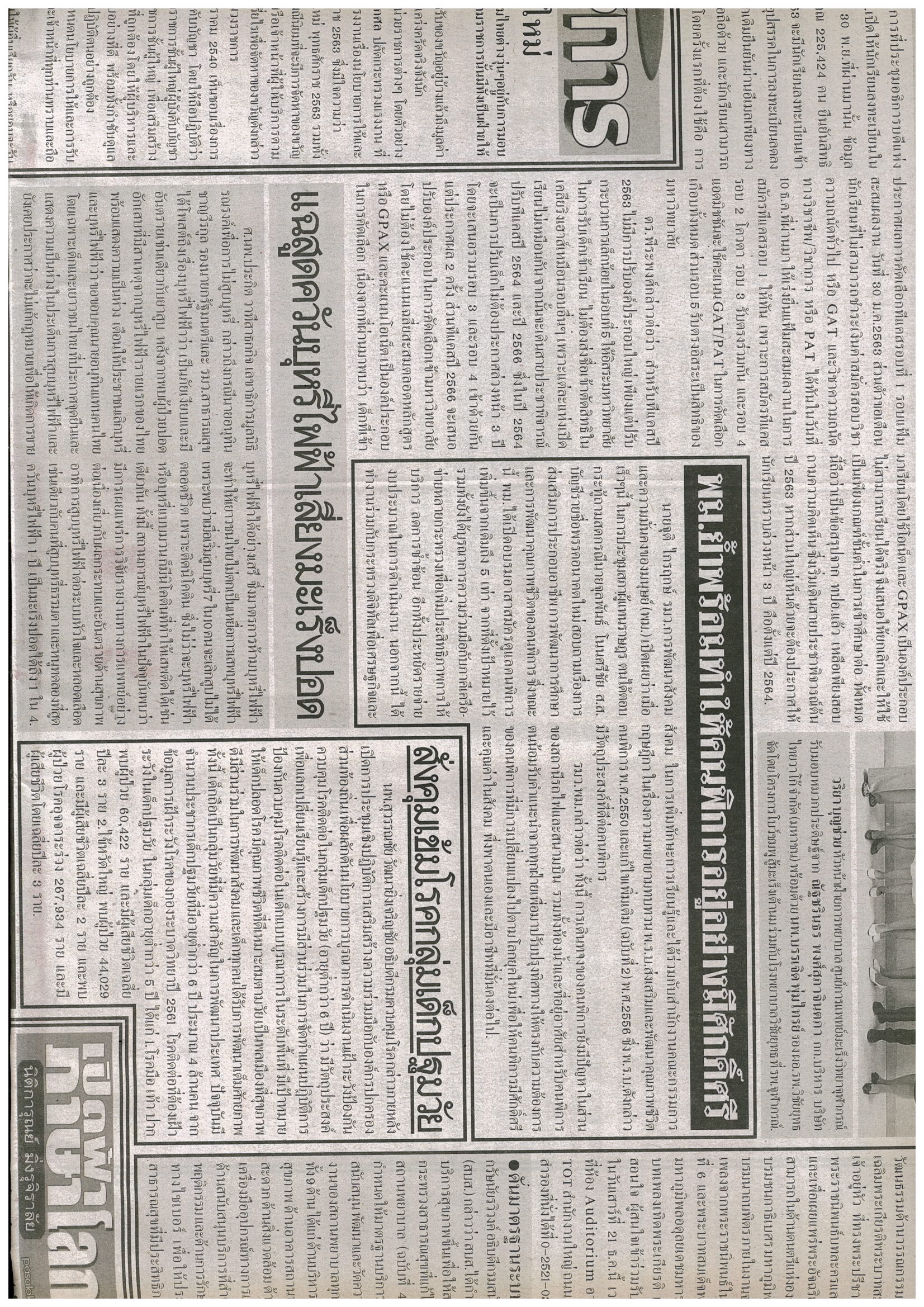 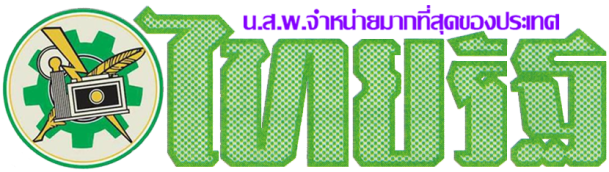 ข่าวประจำวันศุกร์ที่ 13 ธันวาคม 2562 หน้าที่ 15ข่าวประจำวันศุกร์ที่ 13 ธันวาคม 2562 หน้าที่ 15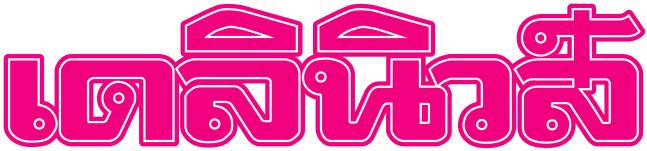 ข่าวประจำวันศุกร์ที่ 13 ธันวาคม 2562 หน้าที่ 10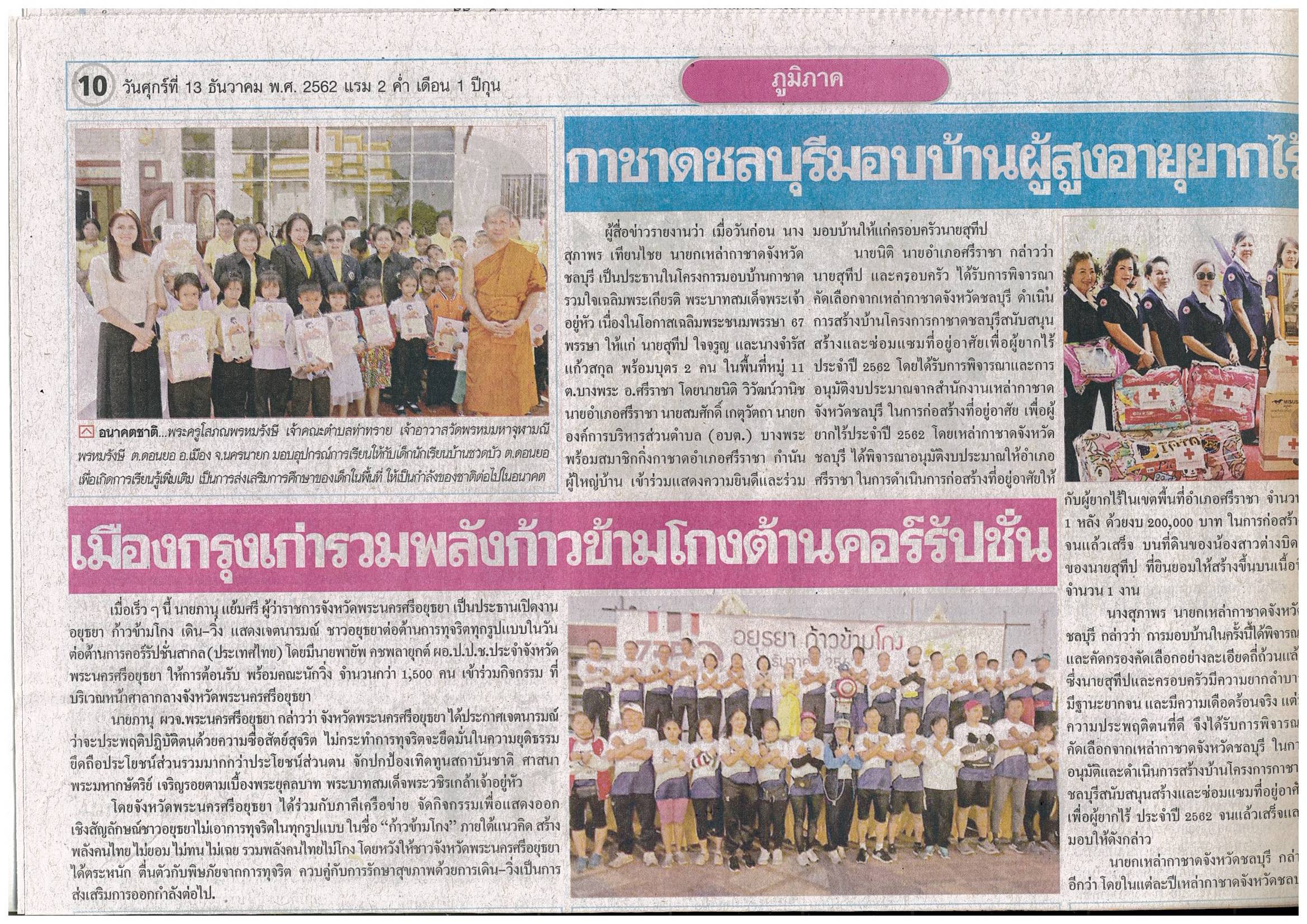 